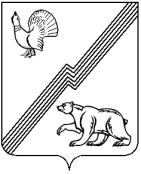 Муниципальное бюджетное общеобразовательное учреждение«Средняя общеобразовательная школа № 2»Мира ул.,  д. 85,  г. Югорск,  628260,Ханты-Мансийский автономный округ-Югра,Тюменская область,Тел./ факс (34675) 7-02-62E -  mail:  yugorskschool2@mail.ruОКПО 40781326, ИНН/КПП 8622002625/86220100128.08.2012 № 643ИЗВЕЩЕНИЕ 
О ПРОДЛЕНИИ СРОКА ПОДАЧИ КОТИРОВОЧНЫХ ЗАЯВОКНастоящим Муниципальное бюджетное общеобразовательное учреждение «Средняя общеобразовательная школа № 2», 628260 ХМАО-Югра, г. Югорск, ул. Мира, д. 85, yugorskschool2@mail.ru, тел./факс (34675) 7-02-62, разместивший извещение о проведении запроса котировок на оказание услуг периодического профессионального медицинского осмотра на сайте http://zakupki.gov.ru  «09» августа . извещает о продлении срока подачи котировочных заявок по данному запросу котировок  до 17.00 часов  (по местному времени)  "31" августа   .  Дополнительную информацию можно получить по адресу: ХМАО-Югра, г.Югорск, ул.Мира, д. 85 в рабочие дни с "9" часов "00" минут до "17" часов "00" минут. Контактное лицо: Осадчая Е.Б.; номер контактного телефона 2-08-77.Директор МБОУ «СОШ № 2»                                                                       Г.Н. Энютина   МП